Научно-практическая конференцияНытвенский районный совет женщин был приглашен на юбилейную научно-практическую конференцию «Кафедра дошкольной педагогики и психологии ПГГПУ: история и современность» .   Участники конференции: ученые, обучающиеся магистратуры, аспирантуры, адъюнктуры, специалисты, руководители и практические работники образовательных организаций, представители экспериментальных площадок. Конференция организована в рамках юбилейных мероприятий, посвященных 70 летию кафедры дошкольной педагогики и психологии ПГГПУ и 20 летию деятельности  научной школы: «Социальное развитие и воспитание в культурологической парадигме образования» (руководитель  д. п. н., профессор Коломийченко Л.В.)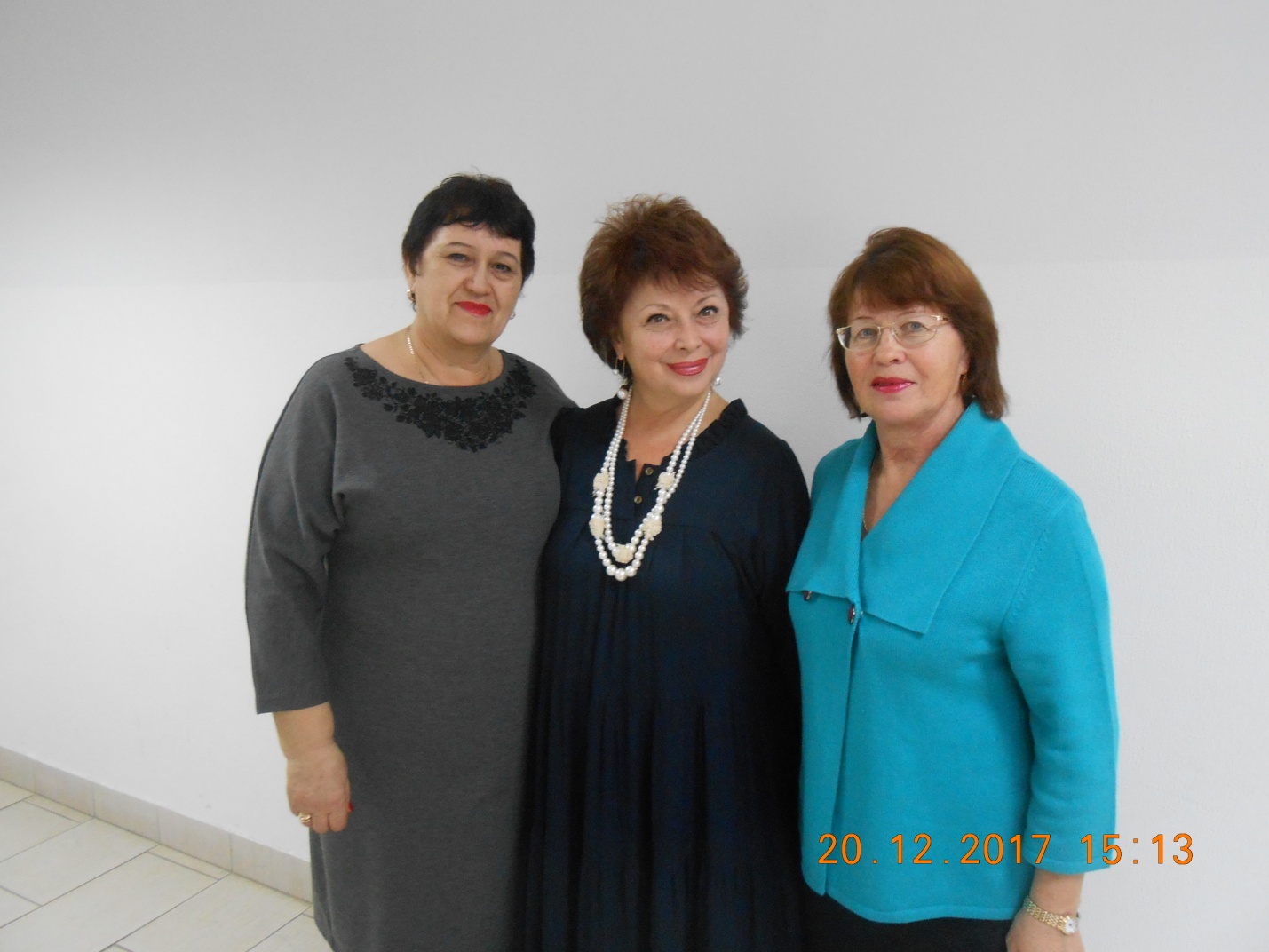 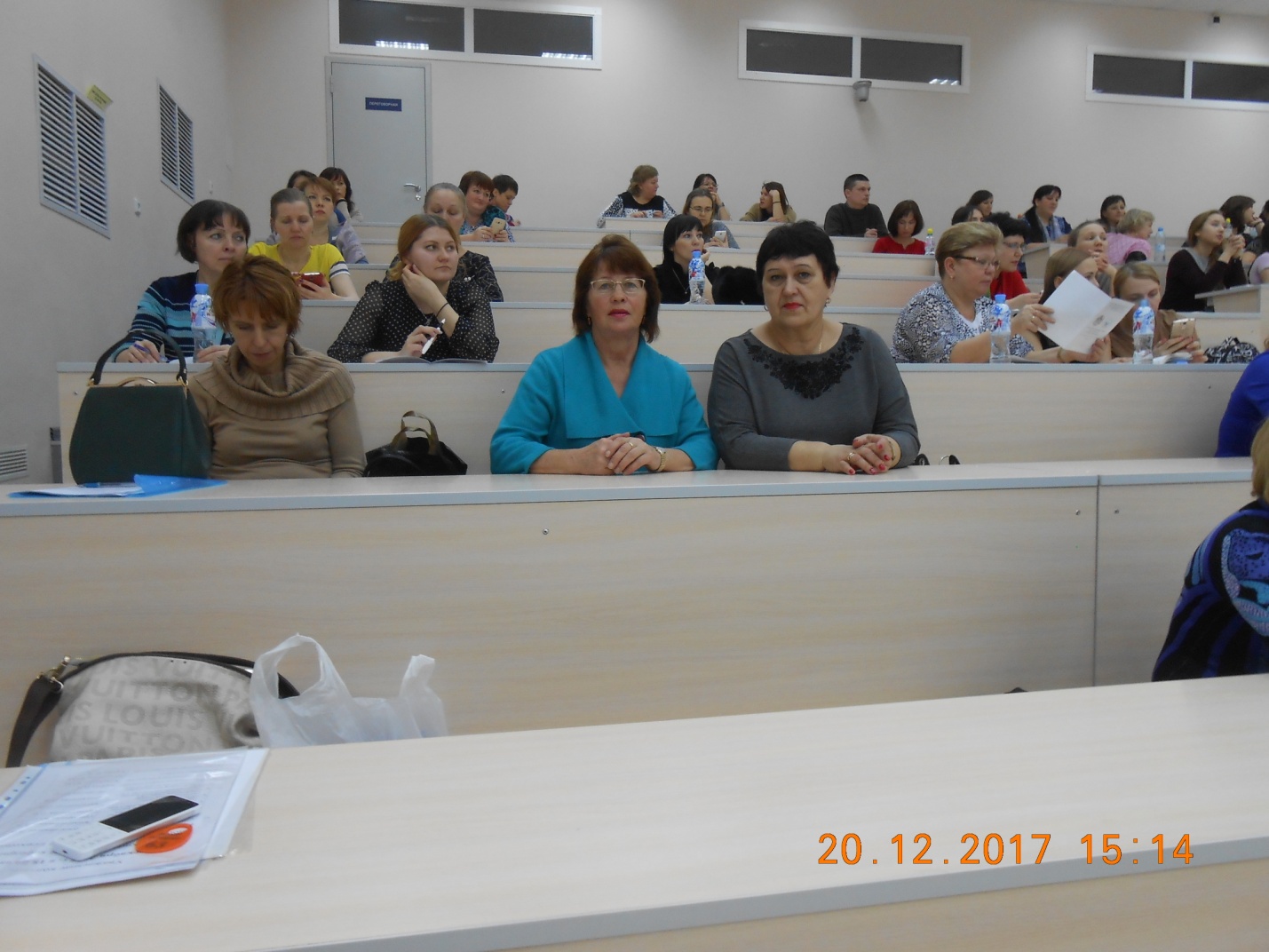 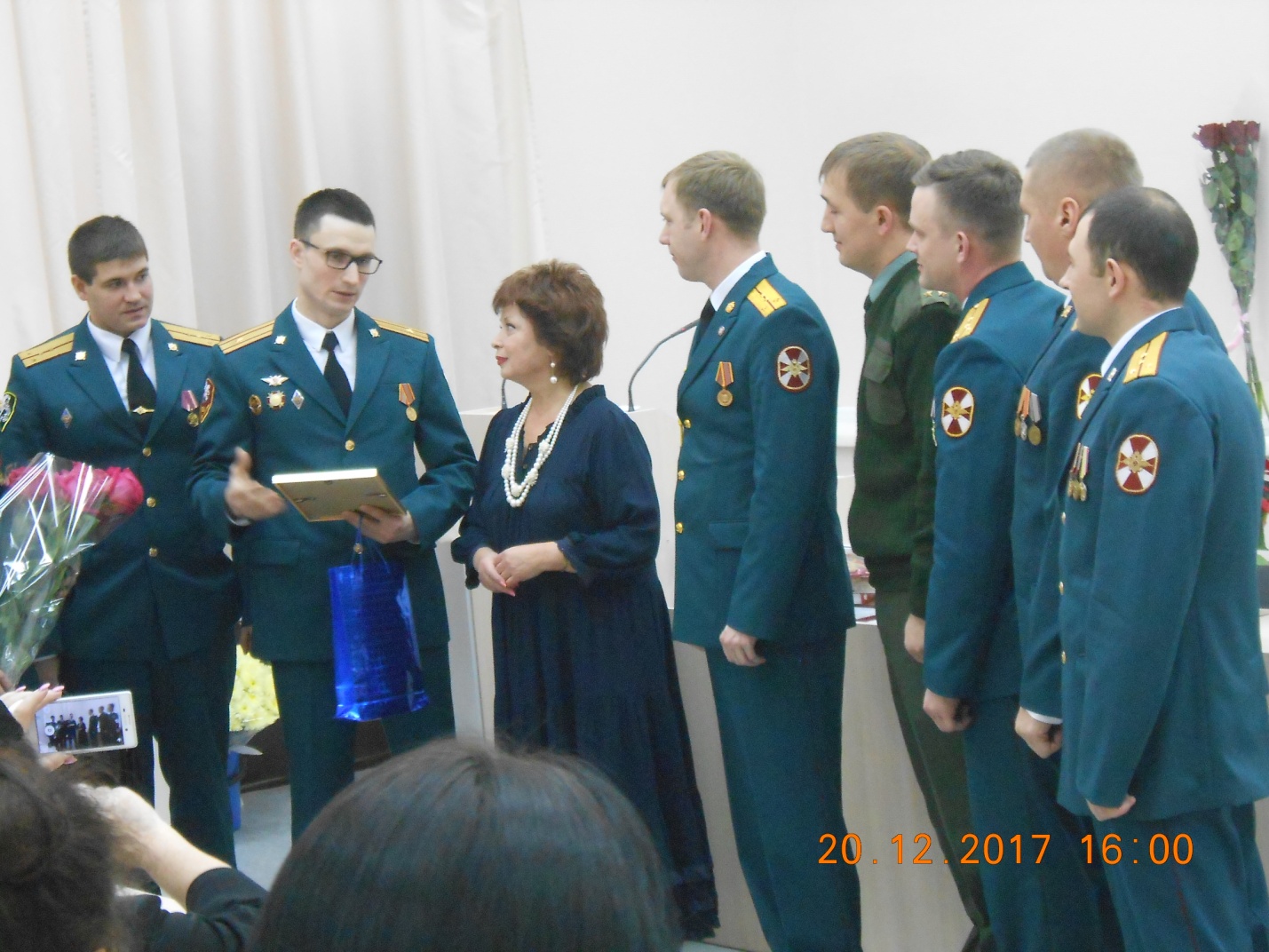 